Муниципальное казенное дошкольное образовательное учреждение «Детский сад № 8» с.Кугульта Грачевского муниципального района Ставропольского края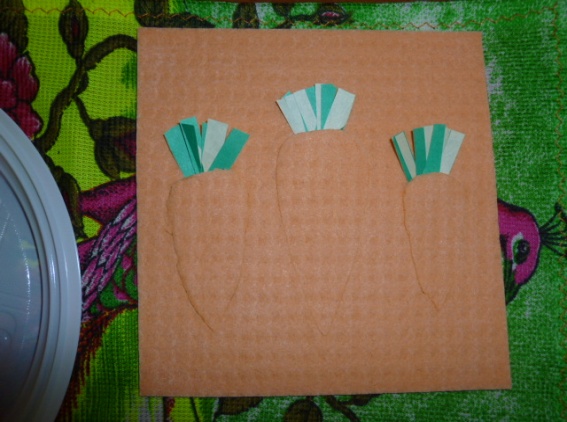                                Мастер – классИзготовление многофункционального развивающего дидактического пособия «Морковь для Зайчика».                                                 муниципального этапа        профессионального конкурса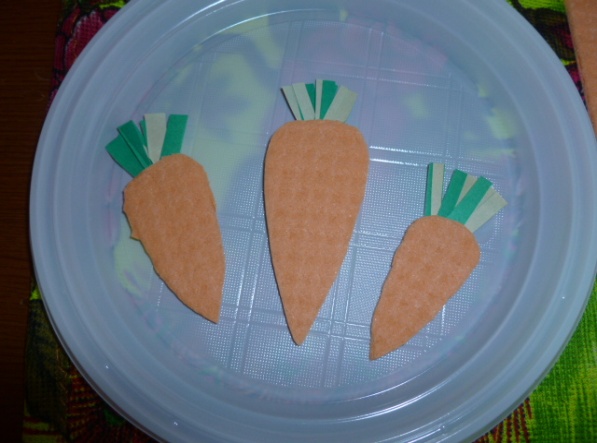                 «Воспитатель года России –  2016» 					             в номинации «Педагогический дебют»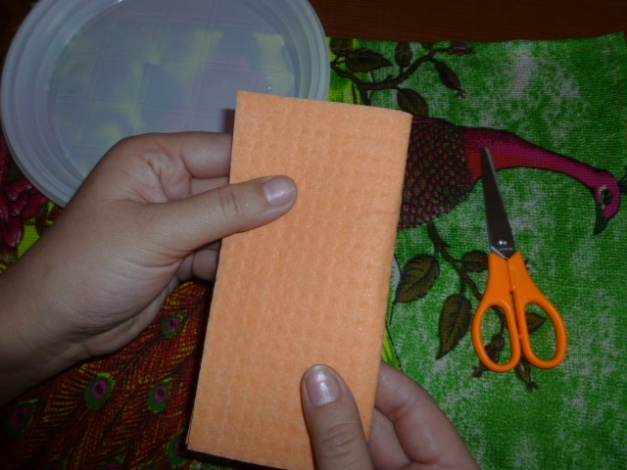                                                                     Воспитатель МКДОУ Детский сад 8с. Кугульта  Грачевского муниципального района Ставропольского краяШаталоваЗухра     Муратовнас. Кугульта, 2015 годМастер  классВоспитатель муниципального казенного дошкольного образовательного учреждения «Детский сад № 8» с.Кугульта Грачевского муниципального района Ставропольского края Тема: Изготовление многофункционального развивающего дидактического пособия «Морковь для Зайчика».Цель: Изготовление  вкладышей для сенсорного развития детей второй младшей группыИспользуется в  предметно пространственной среде в самостоятельной деятельности  детей ,  атрибутами в  театральной деятельности.В непосредственно образовательной деятельности  при формировании счетных навыков,  образного творческого мышления   на занятиях аппликацией. Подготовка рабочего места и материала для работы с  педагогами: салфетки Мастер блеск оранжевого цвета по количеству присутствующих, ножницы, двухсторонний скотч, тарелочка, цветная бумага зеленого цвета.Презентация мастер – класса. Игровые пособия носят обучающий, развивающий и воспитывающий характер. Они направлены, на развитие всесторонне развитой личности и раскрытия творческих потенциальных возможностей дошкольников.Самостоятельное изготовление позволяет разнообразить подачу программного материала с учетом возраста детей.Все виды игр, возможно, создать или воссоздать руками воспитателей, сделав их красочными и интересными.1.Берем в руки салфетку складываем ее пополам . По контуру вырезаем одну морковку . Полученную морковь откладываем на тарелочку.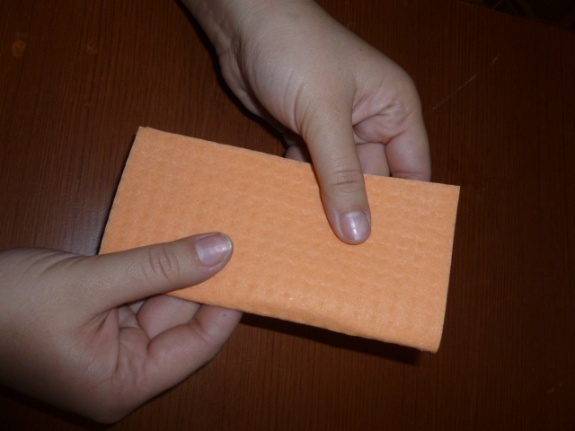 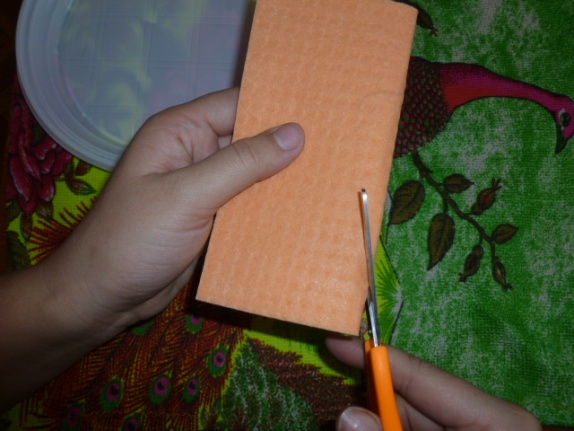 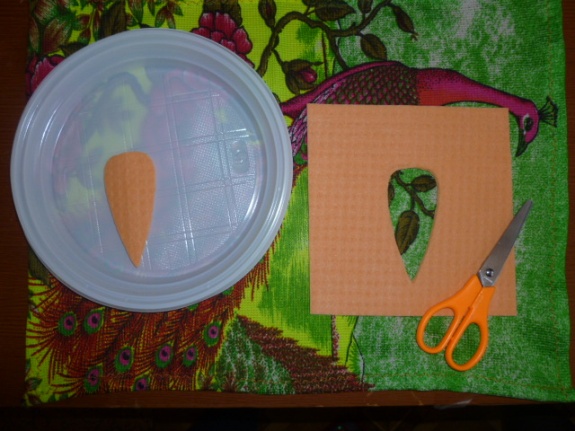 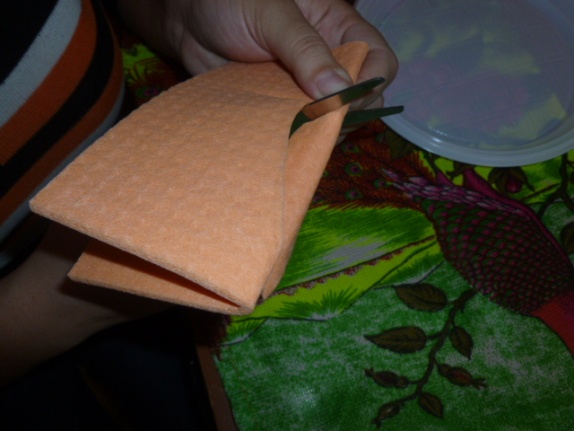 2. Продолжаем работать с нашей салфеткой, еще раз её складываем пополам и вырезаем ещё две моркови меньшего размера.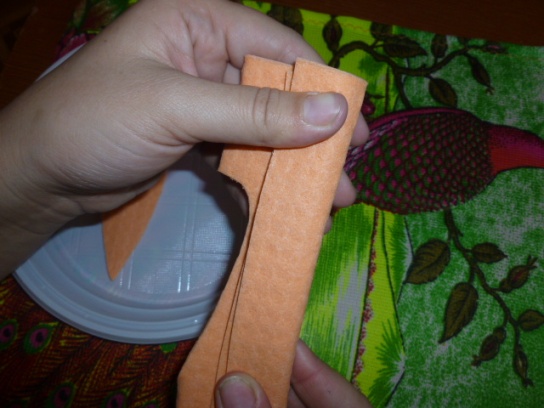 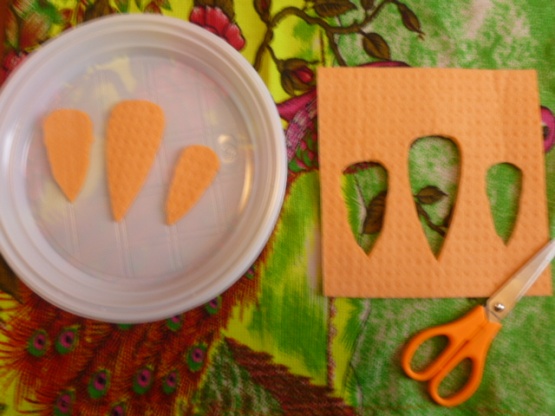 3. Для вырезанной моркови изготавливаем из заготовки (прямоугольника зеленой бумаги  - хвостик моркови).Разрезаем лист зеленой заготовки  с одной стороны не дорезая до конца. Скручиваем , разворачиваем листья по своему усмотрению.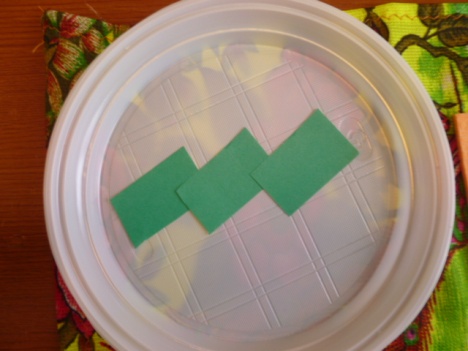 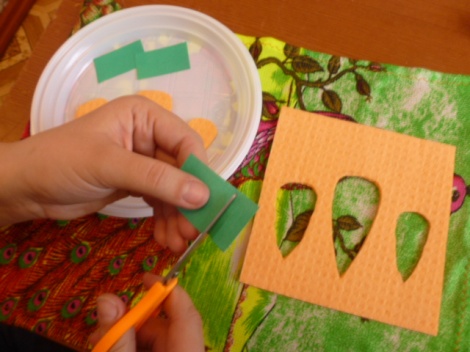 4. Прикрепляем хвостик к моркови. Двусторонним скотчем.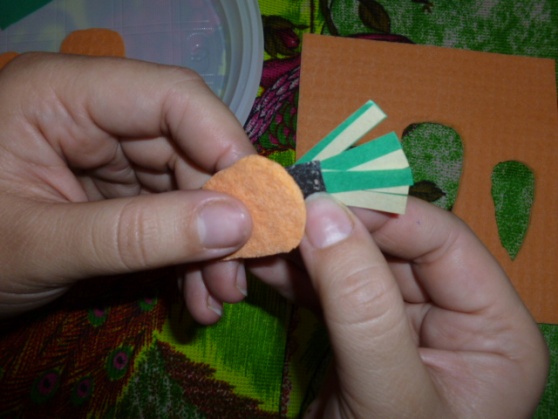 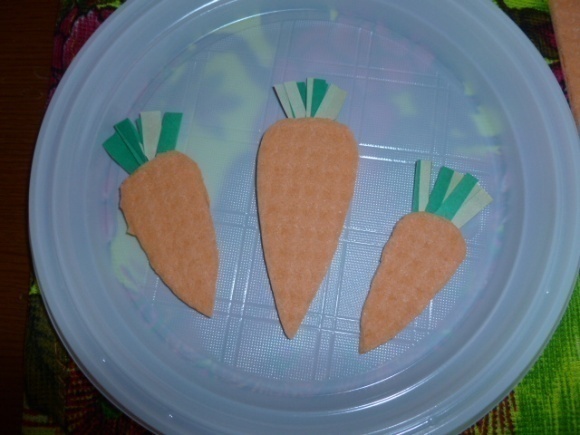 5. Располагаем морковь в отверстие вкладыша.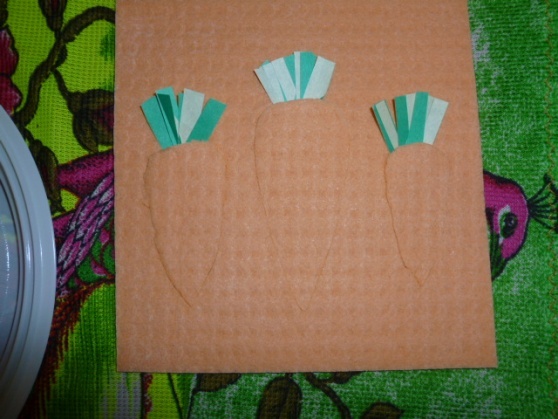 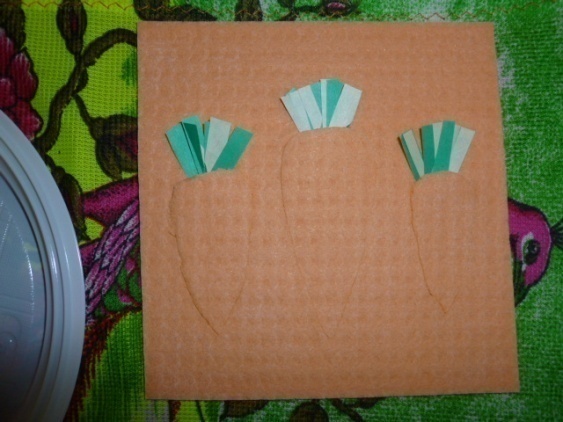 6.Изготовление сюжетной картинки для развития речи детей. «Зайкин огород».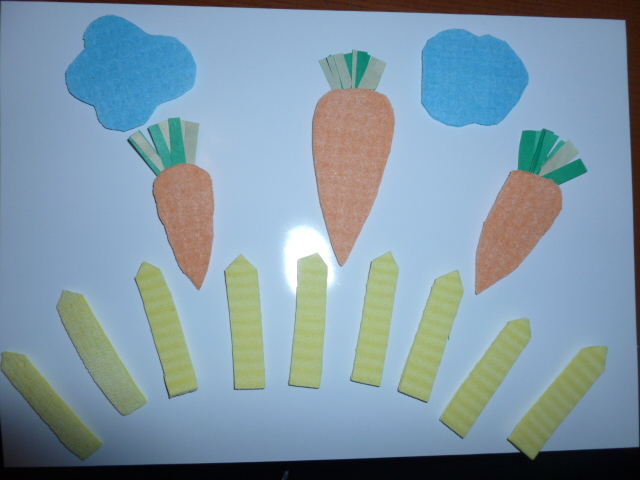 7.Берем в руки салфетку голубого цвета, прикладываем шаблон к основе и вырезаем два облака. 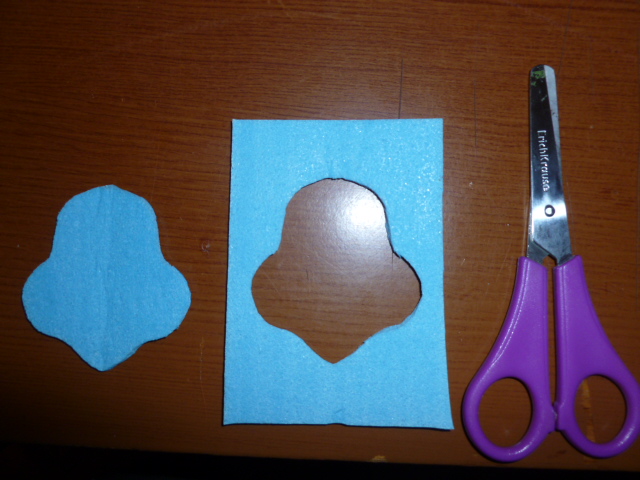 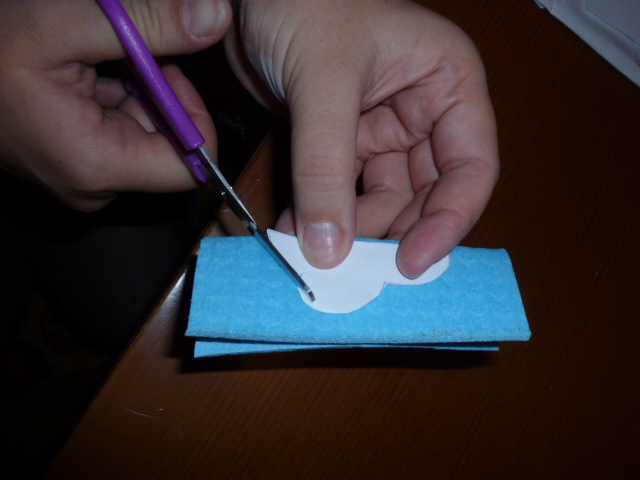 8.Для заборчика нам нужна салфетка разного цвета. Вырезаем полосочки (дощечки)  для заборчика.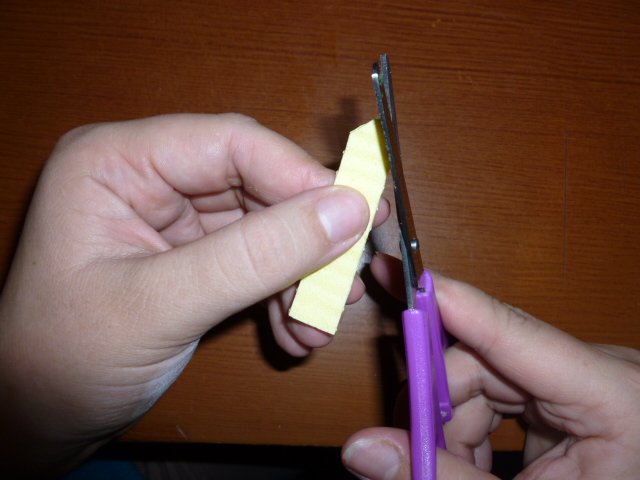 9. Срезаем уголки  на верху заборчика с двух сторон.10.Выкладываем сюжет картинки «Зайкин огород».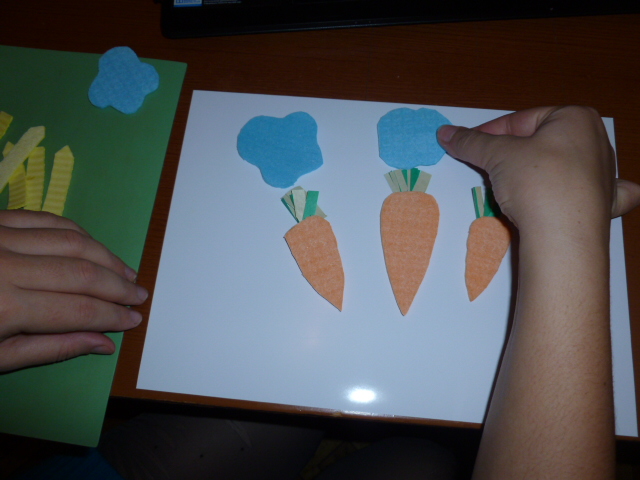 Рассказ по картинкеМаша и её мама посадили огород. И выросла там  оранжевая морковка. Прискакал в огород зайка, чтобы съесть вкусную морковку.     Можно из этого материала изготовить еще следующие дидактические игры: «Подбери по размеру, цвету и форме»; «пазлы» (разрезные картинки): «овощи», «Домики». «Дикие животные» - найди для зайки ушки; Пазл «Зайка длинные уши»; Сюжетные картинки.В старших группах использовать для развития логического мышления, формирование счетных навыков. Для развития образного и творческого мышления, в самостоятельной деятельности и на занятиях по аппликации. Изготовление атрибутов к сюжетно – ролевым играм, театру.